FORMAT FOR EXTENDED ABSTRACT Student No.: 16M012345 Name: Katsuo ISONOSupervisor: Sazae FUGUTA1. Introduction  This is a guideline for how to prepare your extended abstract. Table 1 shows the form of the paper. You have to prepare a camera-ready manuscript with tables and figures. Color graphics are acceptable.Table 1 Form of the paper2. Title etc.2.1. Title  The title should be centered, and in Times 14-point, boldface type, all capital letters. Leave a blank line after the title.2.2. Student number, name, and supervisor name  Student number, name and supervisor name should be right-justified in Times 10-point, non-boldface type. Leave two blank lines after the supervisor name.3. Main Text  Type your main text in 10-point Times, single-spaced. All paragraphs should be indented 1 letter. Be sure your text is fully justified.3.1. Major-headings  For example, “1.(1 letter blank)Introduction”, should be Times 10-point boldface, with the first letter capitalized, flush left. Use a period (“.”) after the heading number, not a colon.3.2. Sub-headings  For example, “3.2.(1 letter blank) Second-order headings”, should be Times 10-point boldface, initially capitalized, flush left.3.3. Figures  Figure captions should be centered. For example: “Fig.(a blank)1.(a blank)The logo of GEDESS”. Capitalize only the first word of each caption. The captions are to be below the figures. All figures must be referred to in the text.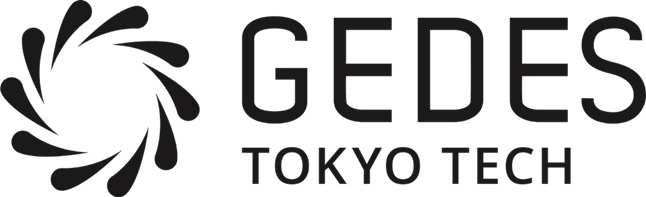 Fig. 1 The logo of GEDES4.  References  For references, list and number all bibliographical references in 10-point Times at the end of your paper. The sample is shown at the end of this guideline. When references are cited in the text, write the numbers referred to as A [1] and B [2,3]. The heading of it is “References” that is 10-point, bold, flush left. All references must be referred to in the text.5.  PDF file conversion
- Embed all fonts (symbols, space etc.) in the PDF file.
- Do NOT create bookmarks.
- Do NOT set security.ReferencesItemsValuesPaper sizeA4Number of pages4LanguageEnglish or JapaneseMarginTop and Bottom: 25 mm, Side: 20 mmFontTimes-New-RomanMain text font size10-point[1]Batchelor, G. K., An Introduction to Fluid Dynamics, Cambridge University Press, London, 1967, pp. 1-10.[2]Arakawa, Y., Kuninaka, H., Nakayama, N. and Nishiyama, K., Ion Engines for Powered Flight in Space, Corona Publishing, Tokyo, 2006, pp. 18-20 (in Japanese).[3]Goto, N. and Kawakita, T., Bifurcation Analysis for the InertialCoupling Problem of a Reentry Vehicle, Advances in Dynamics and Control, vol.51, no.4, 2004, pp. 45-55.